Детский сад отпраздновал День Знаний!!!Начало осени прекрасно,
День знаний снова к нам пришел,
Идут смешные дошколята,
Цветами город вновь расцвел!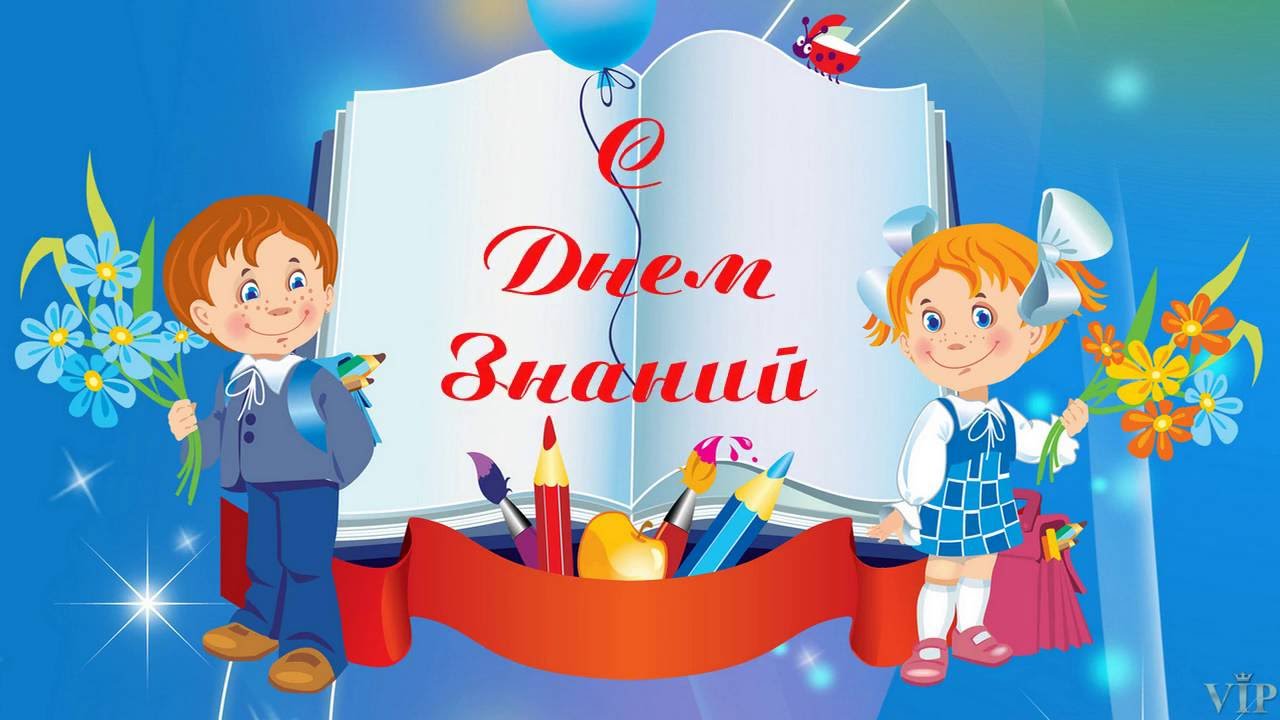         Праздничная атмосфера воцарилась в нашем  детском саду 1сентября с раннего утра.  Все группы детского сада были празднично украшены, создана атмосфера праздника.       В старших и подготовительных  группах состоялся праздник, посвященный Дню знаний. Детский смех  был постоянным спутником радостного и запоминающегося «Дня знаний».       Увлекательный сюжет праздника, позволил ребятам окунуться в школьную страну и почувствовать себя настоящими учениками. В гости к ребятам пришел интересный герой  «Двойка»  с волшебным портфелем, полным сюрпризов, которые готовили ребятам неожиданные задания и игры.Дошколята были  очень рады встрече с «Двойкой» и с радостью помогли ей исправиться на «Пятёрку», научили ее многим премудростям.  «Двойка» узнала,  чем занимаются дети в школе, и какие знания наши ребята получают в детском саду. В благодарность «Двойка» потанцевала с ребятами, провела веселые аттракционы. День знаний мы встречали!
Шутили и играли,
Песни пели, танцевали.
Двойка в гости приходила.Всех детей развеселила.Провели испытания, чтоб проверить знания.

Было весёлое развлечение,
Стало хорошее настроение!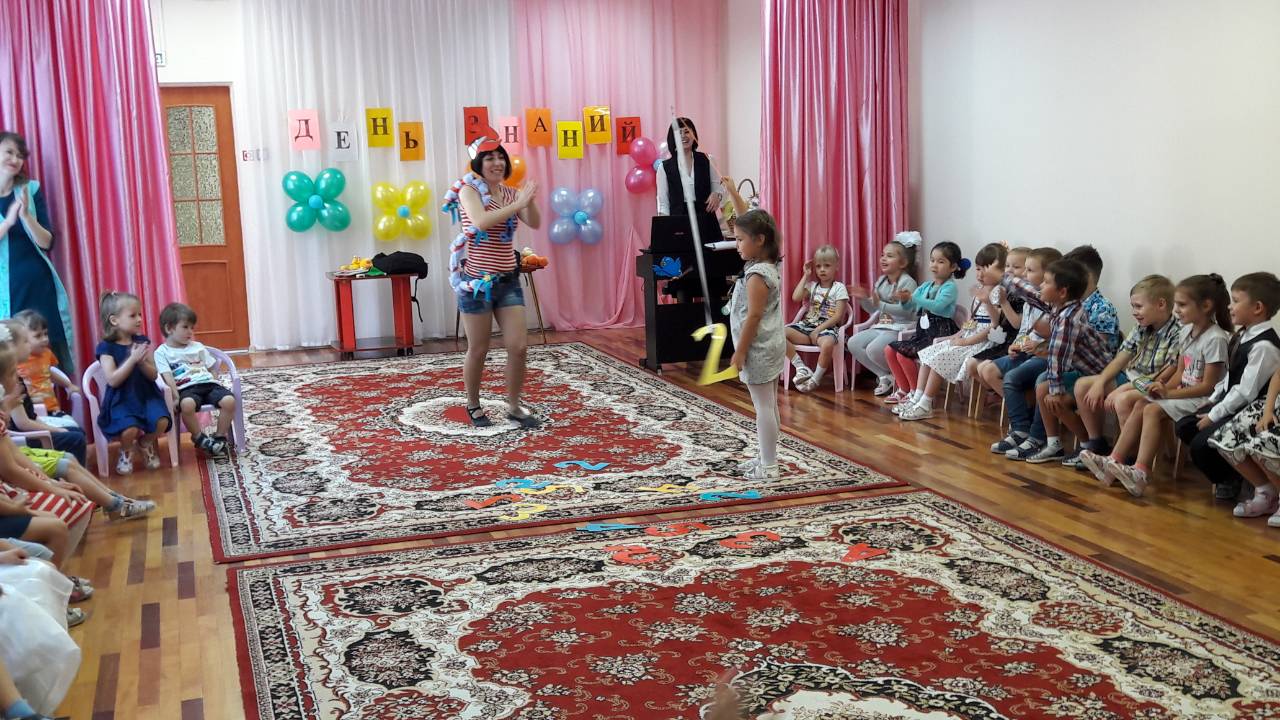 «Двойка» проводит интересные игры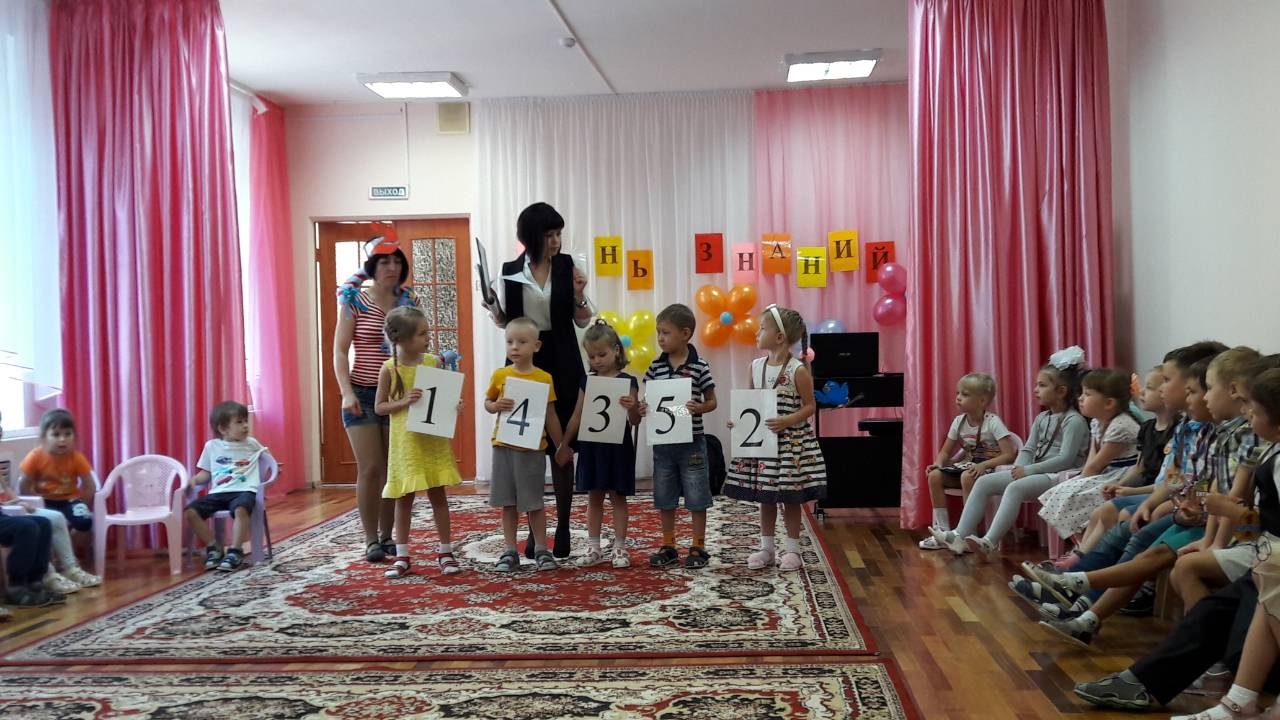 «Раз, два, три, четыре, пять….Все умеем мы считать?!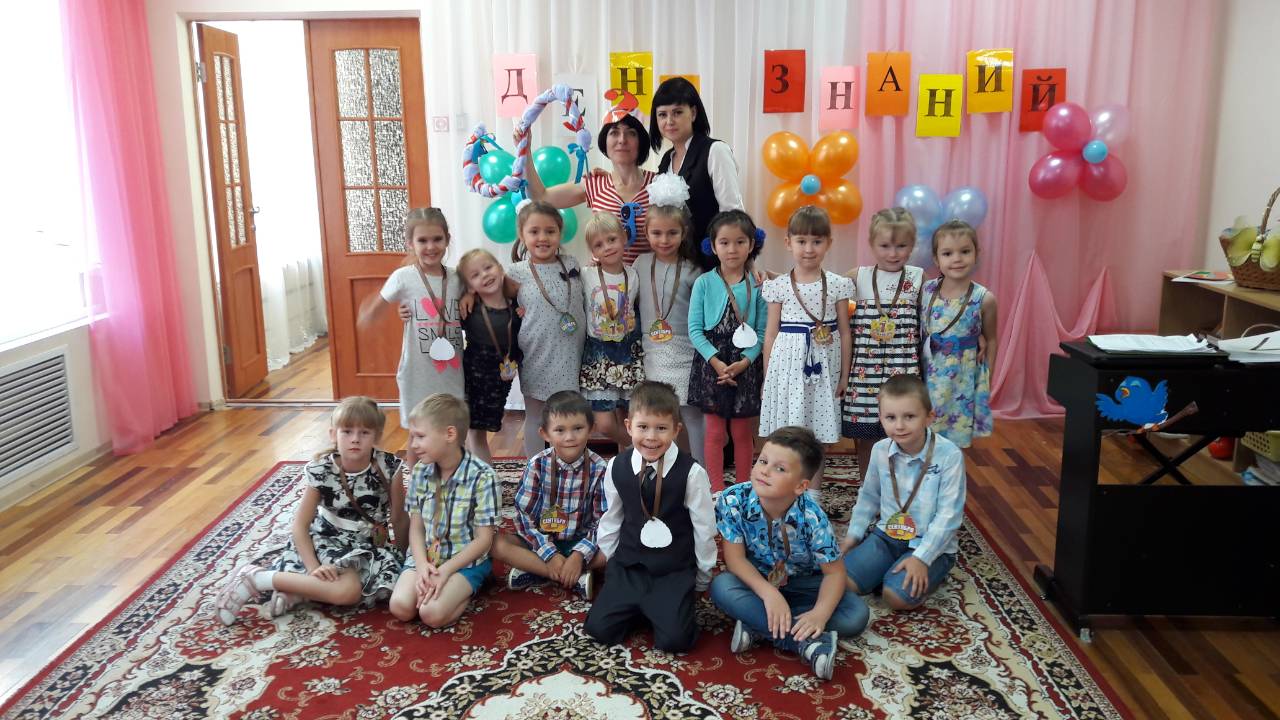 Наши «подготовишки» - будущие первоклассники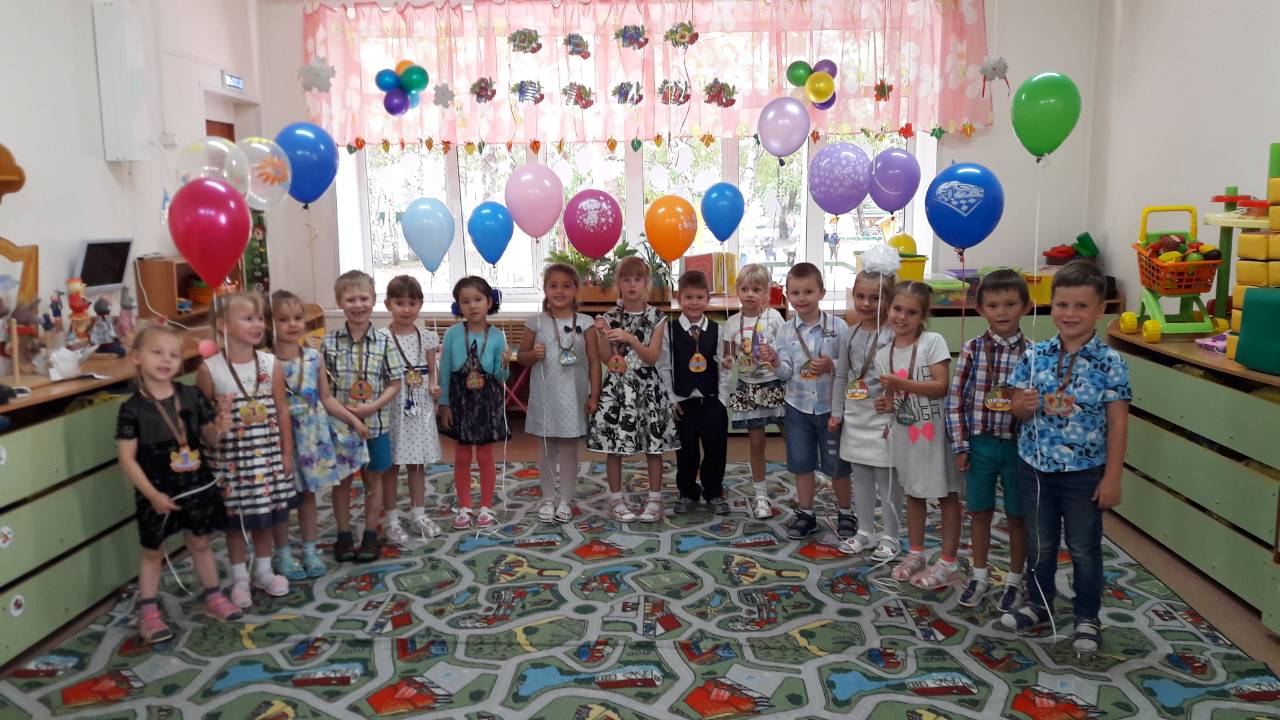 Все группы празднично украсили накануне родители совместно с детьми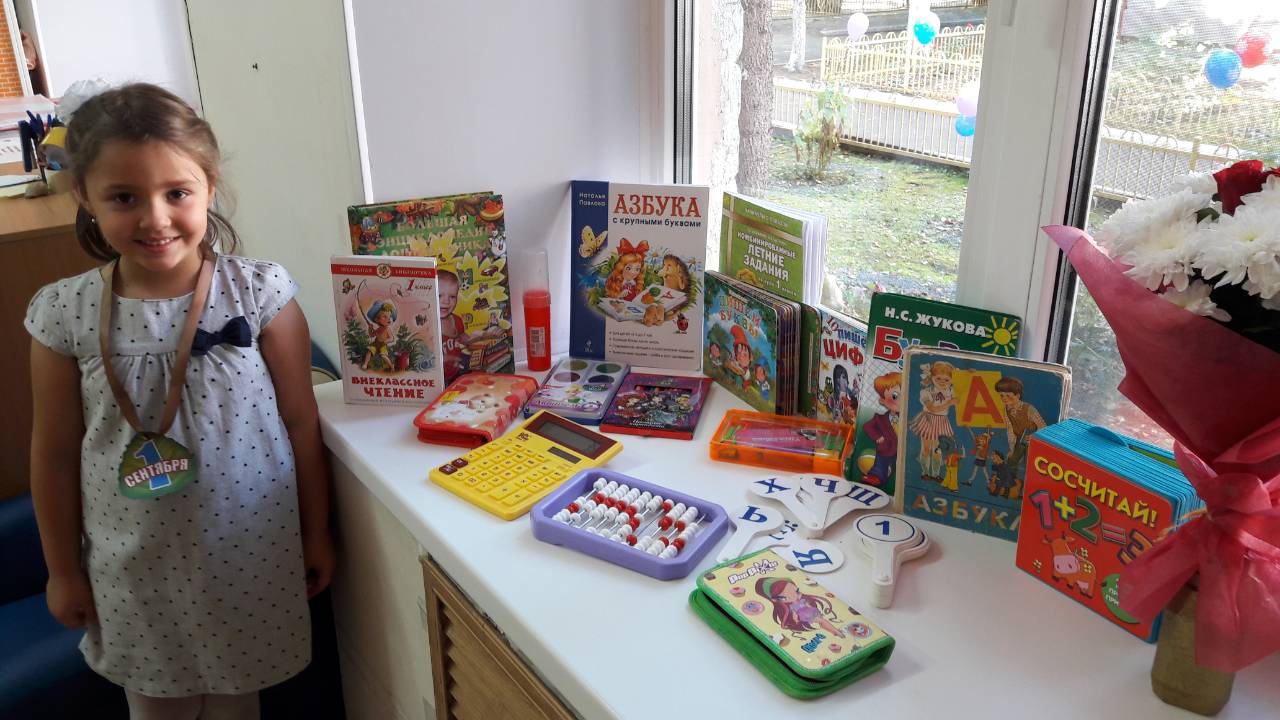 